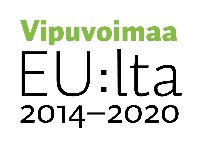 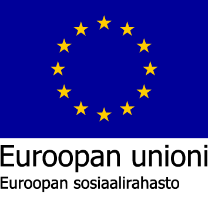 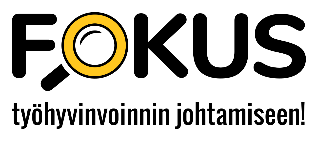 Vuosikello Merkitse vuoden eri aikoina toteutettavat työhyvinvointiin liittyvät tehtävät alla olevaan taulukkoon. Voit tehdä tämän myös Excel-pohjalle.TAMMIHELMIMAALISHUHTITOUKOKESÄHEINÄELOSYYSLOKAMARRASJOULU